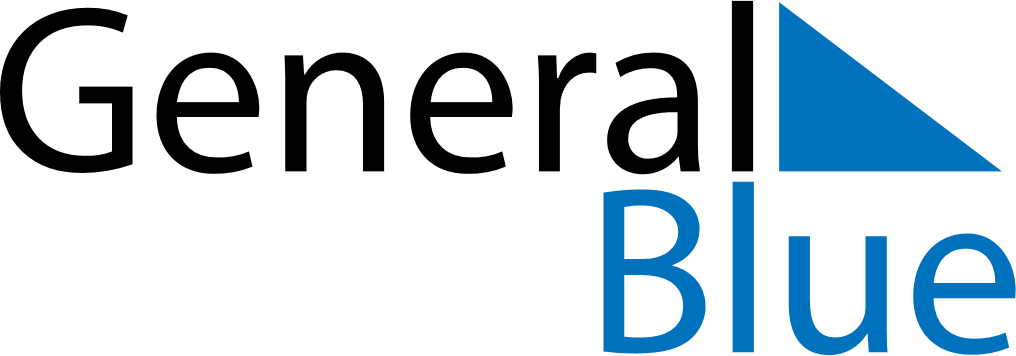 2022202220222022202220222022JerseyJerseyJerseyJerseyJerseyJerseyJerseyJanuaryJanuaryJanuaryJanuaryJanuaryJanuaryJanuaryFebruaryFebruaryFebruaryFebruaryFebruaryFebruaryFebruaryMarchMarchMarchMarchMarchMarchMarchSMTWTFSSMTWTFSSMTWTFS112345123452345678678910111267891011129101112131415131415161718191314151617181916171819202122202122232425262021222324252623242526272829272827282930313031AprilAprilAprilAprilAprilAprilAprilMayMayMayMayMayMayMayJuneJuneJuneJuneJuneJuneJuneSMTWTFSSMTWTFSSMTWTFS12123456712343456789891011121314567891011101112131415161516171819202112131415161718171819202122232223242526272819202122232425242526272829302930312627282930JulyJulyJulyJulyJulyJulyJulyAugustAugustAugustAugustAugustAugustAugustSeptemberSeptemberSeptemberSeptemberSeptemberSeptemberSeptemberSMTWTFSSMTWTFSSMTWTFS1212345612334567897891011121345678910101112131415161415161718192011121314151617171819202122232122232425262718192021222324242526272829302829303125262728293031OctoberOctoberOctoberOctoberOctoberOctoberOctoberNovemberNovemberNovemberNovemberNovemberNovemberNovemberDecemberDecemberDecemberDecemberDecemberDecemberDecemberSMTWTFSSMTWTFSSMTWTFS11234512323456786789101112456789109101112131415131415161718191112131415161716171819202122202122232425261819202122232423242526272829272829302526272829303130312022 Holidays for Jersey2022 Holidays for Jersey2022 Holidays for JerseyJan 1	New Year’s DayJan 3	New Year’s Day (substitute day)Mar 27	Mother’s DayApr 15	Good FridayApr 17	Easter SundayApr 18	Easter MondayMay 2	Early May bank holidayMay 9	Liberation DayJun 2	Spring bank holidayJun 3	Queen’s Platinum JubileeJun 19	Father’s DayDec 25	Christmas DayDec 26	Boxing DayDec 27	Christmas Day (substitute day)